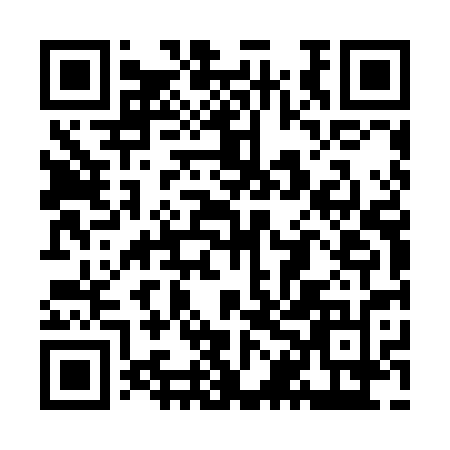 Ramadan times for Alport, Ontario, CanadaMon 11 Mar 2024 - Wed 10 Apr 2024High Latitude Method: Angle Based RulePrayer Calculation Method: Islamic Society of North AmericaAsar Calculation Method: HanafiPrayer times provided by https://www.salahtimes.comDateDayFajrSuhurSunriseDhuhrAsrIftarMaghribIsha11Mon6:166:167:361:275:307:197:198:3912Tue6:146:147:341:275:317:207:208:4113Wed6:126:127:331:275:327:227:228:4214Thu6:106:107:311:265:337:237:238:4415Fri6:086:087:291:265:347:247:248:4516Sat6:066:067:271:265:357:257:258:4617Sun6:046:047:251:265:367:277:278:4818Mon6:026:027:231:255:377:287:288:4919Tue6:006:007:211:255:387:297:298:5120Wed5:585:587:191:255:397:317:318:5221Thu5:565:567:181:245:407:327:328:5322Fri5:545:547:161:245:417:337:338:5523Sat5:525:527:141:245:427:347:348:5624Sun5:505:507:121:235:437:367:368:5825Mon5:485:487:101:235:447:377:378:5926Tue5:465:467:081:235:457:387:389:0127Wed5:445:447:061:235:467:407:409:0228Thu5:425:427:041:225:477:417:419:0329Fri5:405:407:031:225:487:427:429:0530Sat5:385:387:011:225:497:437:439:0631Sun5:365:366:591:215:507:457:459:081Mon5:345:346:571:215:517:467:469:092Tue5:325:326:551:215:517:477:479:113Wed5:305:306:531:205:527:487:489:124Thu5:275:276:511:205:537:507:509:145Fri5:255:256:501:205:547:517:519:156Sat5:235:236:481:205:557:527:529:177Sun5:215:216:461:195:567:547:549:198Mon5:195:196:441:195:577:557:559:209Tue5:175:176:421:195:577:567:569:2210Wed5:155:156:411:195:587:577:579:23